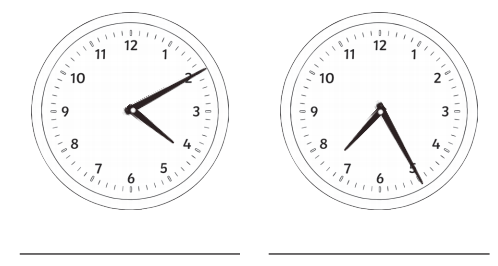 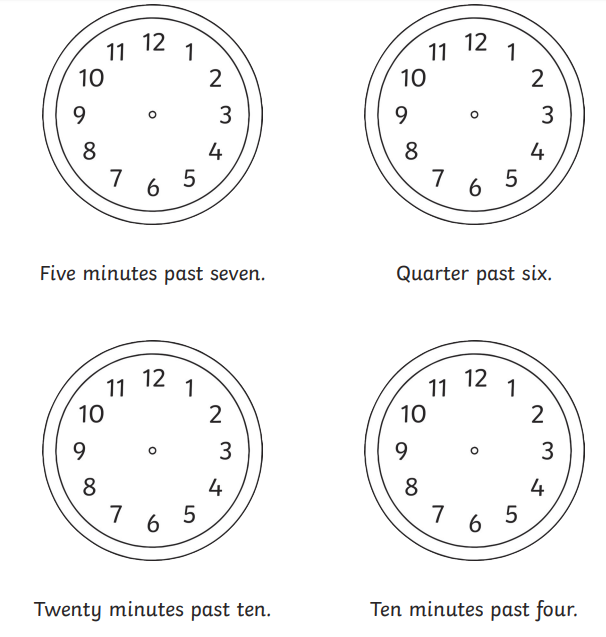 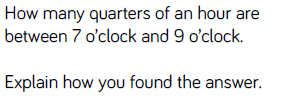 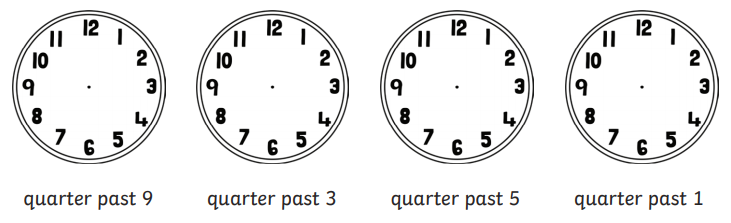 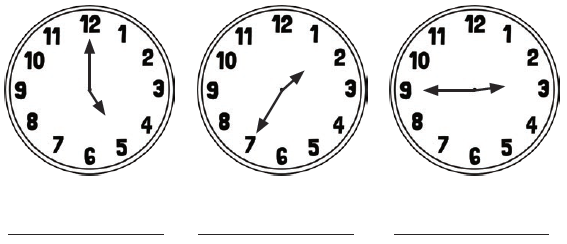 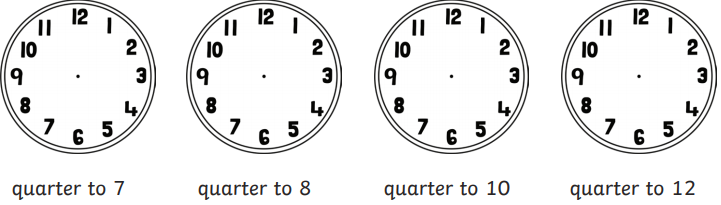 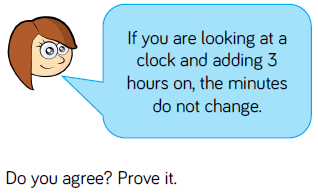 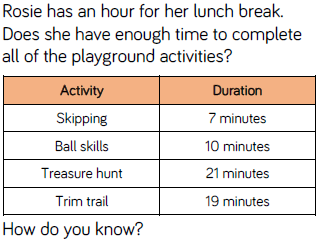 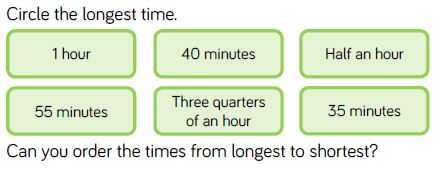 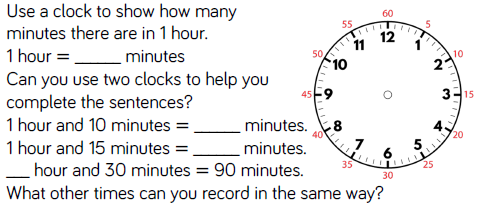 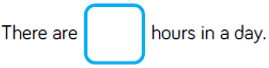 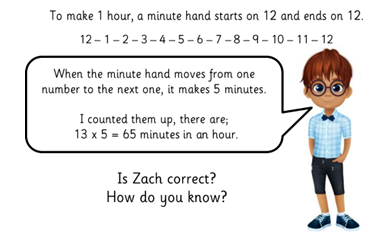 Maths Home Learning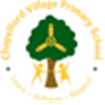 TimeYear 2 Learning Booklet